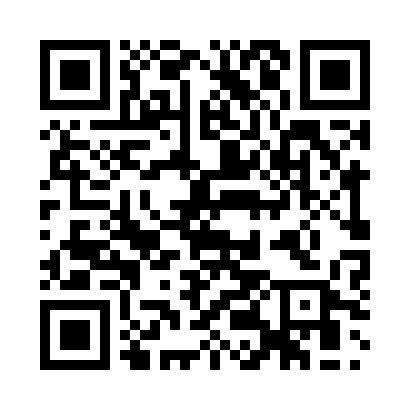 Prayer times for Altenrath, GermanyWed 1 May 2024 - Fri 31 May 2024High Latitude Method: Angle Based RulePrayer Calculation Method: Muslim World LeagueAsar Calculation Method: ShafiPrayer times provided by https://www.salahtimes.comDateDayFajrSunriseDhuhrAsrMaghribIsha1Wed3:376:031:275:308:5311:092Thu3:336:011:275:318:5411:123Fri3:305:591:275:318:5611:154Sat3:265:581:275:328:5811:185Sun3:235:561:275:338:5911:216Mon3:195:541:275:339:0111:247Tue3:165:521:275:349:0211:278Wed3:135:511:275:349:0411:309Thu3:125:491:275:359:0511:3310Fri3:115:481:275:369:0711:3411Sat3:115:461:275:369:0811:3512Sun3:105:441:275:379:1011:3613Mon3:095:431:275:379:1111:3614Tue3:095:411:275:389:1311:3715Wed3:085:401:275:399:1411:3816Thu3:085:391:275:399:1611:3817Fri3:075:371:275:409:1711:3918Sat3:075:361:275:409:1911:4019Sun3:065:341:275:419:2011:4020Mon3:065:331:275:419:2111:4121Tue3:055:321:275:429:2311:4122Wed3:055:311:275:429:2411:4223Thu3:045:301:275:439:2511:4324Fri3:045:281:275:439:2711:4325Sat3:045:271:275:449:2811:4426Sun3:035:261:285:449:2911:4427Mon3:035:251:285:459:3011:4528Tue3:035:241:285:459:3211:4629Wed3:025:241:285:469:3311:4630Thu3:025:231:285:469:3411:4731Fri3:025:221:285:479:3511:47